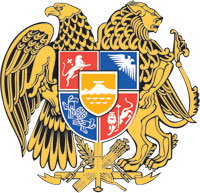 ՀԱՅԱՍՏԱՆԻ ՀԱՆՐԱՊԵՏՈՒԹՅԱՆ  ԿԱՌԱՎԱՐՈՒԹՅՈՒՆՈ  Ր  Ո  Շ  Ո Ւ  Մ21 հուլիսի 2022 թվականի  N              - Ն ՀԱՅԱՍՏԱՆԻ ՀԱՆՐԱՊԵՏՈՒԹՅԱՆ ԿԱՌԱՎԱՐՈՒԹՅԱՆ 2021 ԹՎԱԿԱՆԻ ԴԵԿՏԵՄԲԵՐԻ 23-Ի N 2121-Ն ՈՐՈՇՄԱՆ ՄԵՋ  ՓՈՓՈԽՈՒԹՅՈՒՆՆԵՐ ԵՎ ԼՐԱՑՈՒՄՆԵՐ ԿԱՏԱՐԵԼՈՒ ՄԱՍԻՆ--------------------------------------------------------------------------------------------------------------Հիմք ընդունելով «Նորմատիվ իրավական ակտերի մասին» օրենքի 33-րդ հոդվածը և «Հայաստանի Հանրապետության բյուջետային համակարգի մասին» օրենքի 23-րդ հոդվածի 3-րդ մասին համապատասխան՝ Հայաստանի Հանրապետության կառավարությունը    ո ր ո շ ու մ     է.1. Հայաստանի Հանրապետության կառավարության 2021 թվականի դեկտեմբերի 23-ի «Հայաստանի Հանրապետության 2022 թվականի պետական բյուջեի կատարումն ապահովող միջոցառումների մասին» N 2121-Ն որոշման NN 3, 4, 5 և 9.1 հավելվածներում կատարել փոփոխություններ և լրացումներ` համաձայն NN 1, 2 և 3 հավելվածների:2. Սույն որոշումն ուժի մեջ է մտնում պաշտոնական հրապարակմանը հաջորդող օրվանից:           ՀԱՅԱՍՏԱՆԻ  ՀԱՆՐԱՊԵՏՈՒԹՅԱՆ                ՎԱՐՉԱՊԵՏ					         Ն. ՓԱՇԻՆՅԱՆԵրևան    Հավելված N 1       	   						          ՀՀ կառավարության 2022 թվականի						   	 						         հուլիսի 21-ի N             - Ն  որոշմանՀԱՅԱՍՏԱՆԻ  ՀԱՆՐԱՊԵՏՈՒԹՅԱՆ  ՎԱՐՉԱՊԵՏԻ ԱՇԽԱՏԱԿԱԶՄԻ                 ՂԵԿԱՎԱՐ											Ա. ՀԱՐՈՒԹՅՈՒՆՅԱՆ        Հավելված N 2       	   						          ՀՀ կառավարության 2022 թվականի						   	 						         հուլիսի 21-ի N             - Ն  որոշմանՀԱՅԱՍՏԱՆԻ  ՀԱՆՐԱՊԵՏՈՒԹՅԱՆ  ՎԱՐՉԱՊԵՏԻ ԱՇԽԱՏԱԿԱԶՄԻ                 ՂԵԿԱՎԱՐ											Ա. ՀԱՐՈՒԹՅՈՒՆՅԱՆ      Հավելված N 3       	   						          ՀՀ կառավարության 2022 թվականի						   	 						         հուլիսի 21-ի N             - Ն  որոշմանՀԱՅԱՍՏԱՆԻ  ՀԱՆՐԱՊԵՏՈՒԹՅԱՆ  ՎԱՐՉԱՊԵՏԻ ԱՇԽԱՏԱԿԱԶՄԻ                 ՂԵԿԱՎԱՐ											Ա. ՀԱՐՈՒԹՅՈՒՆՅԱՆՀԱՅԱՍՏԱՆԻ ՀԱՆՐԱՊԵՏՈՒԹՅԱՆ ԿԱՌԱՎԱՐՈՒԹՅԱՆ 2021 ԹՎԱԿԱՆԻ ԴԵԿՏԵՄԲԵՐԻ 23-Ի N 2121-Ն ՈՐՈՇՄԱՆ NN 3 ԵՎ 4 ՀԱՎԵԼՎԱԾՆԵՐՈՒՄ ԿԱՏԱՐՎՈՂ  ՓՈՓՈԽՈՒԹՅՈՒՆՆԵՐԸ ԵՎ ԼՐԱՑՈՒՄՆԵՐԸՀԱՅԱՍՏԱՆԻ ՀԱՆՐԱՊԵՏՈՒԹՅԱՆ ԿԱՌԱՎԱՐՈՒԹՅԱՆ 2021 ԹՎԱԿԱՆԻ ԴԵԿՏԵՄԲԵՐԻ 23-Ի N 2121-Ն ՈՐՈՇՄԱՆ NN 3 ԵՎ 4 ՀԱՎԵԼՎԱԾՆԵՐՈՒՄ ԿԱՏԱՐՎՈՂ  ՓՈՓՈԽՈՒԹՅՈՒՆՆԵՐԸ ԵՎ ԼՐԱՑՈՒՄՆԵՐԸՀԱՅԱՍՏԱՆԻ ՀԱՆՐԱՊԵՏՈՒԹՅԱՆ ԿԱՌԱՎԱՐՈՒԹՅԱՆ 2021 ԹՎԱԿԱՆԻ ԴԵԿՏԵՄԲԵՐԻ 23-Ի N 2121-Ն ՈՐՈՇՄԱՆ NN 3 ԵՎ 4 ՀԱՎԵԼՎԱԾՆԵՐՈՒՄ ԿԱՏԱՐՎՈՂ  ՓՈՓՈԽՈՒԹՅՈՒՆՆԵՐԸ ԵՎ ԼՐԱՑՈՒՄՆԵՐԸՀԱՅԱՍՏԱՆԻ ՀԱՆՐԱՊԵՏՈՒԹՅԱՆ ԿԱՌԱՎԱՐՈՒԹՅԱՆ 2021 ԹՎԱԿԱՆԻ ԴԵԿՏԵՄԲԵՐԻ 23-Ի N 2121-Ն ՈՐՈՇՄԱՆ NN 3 ԵՎ 4 ՀԱՎԵԼՎԱԾՆԵՐՈՒՄ ԿԱՏԱՐՎՈՂ  ՓՈՓՈԽՈՒԹՅՈՒՆՆԵՐԸ ԵՎ ԼՐԱՑՈՒՄՆԵՐԸՀԱՅԱՍՏԱՆԻ ՀԱՆՐԱՊԵՏՈՒԹՅԱՆ ԿԱՌԱՎԱՐՈՒԹՅԱՆ 2021 ԹՎԱԿԱՆԻ ԴԵԿՏԵՄԲԵՐԻ 23-Ի N 2121-Ն ՈՐՈՇՄԱՆ NN 3 ԵՎ 4 ՀԱՎԵԼՎԱԾՆԵՐՈՒՄ ԿԱՏԱՐՎՈՂ  ՓՈՓՈԽՈՒԹՅՈՒՆՆԵՐԸ ԵՎ ԼՐԱՑՈՒՄՆԵՐԸՀԱՅԱՍՏԱՆԻ ՀԱՆՐԱՊԵՏՈՒԹՅԱՆ ԿԱՌԱՎԱՐՈՒԹՅԱՆ 2021 ԹՎԱԿԱՆԻ ԴԵԿՏԵՄԲԵՐԻ 23-Ի N 2121-Ն ՈՐՈՇՄԱՆ NN 3 ԵՎ 4 ՀԱՎԵԼՎԱԾՆԵՐՈՒՄ ԿԱՏԱՐՎՈՂ  ՓՈՓՈԽՈՒԹՅՈՒՆՆԵՐԸ ԵՎ ԼՐԱՑՈՒՄՆԵՐԸՀԱՅԱՍՏԱՆԻ ՀԱՆՐԱՊԵՏՈՒԹՅԱՆ ԿԱՌԱՎԱՐՈՒԹՅԱՆ 2021 ԹՎԱԿԱՆԻ ԴԵԿՏԵՄԲԵՐԻ 23-Ի N 2121-Ն ՈՐՈՇՄԱՆ NN 3 ԵՎ 4 ՀԱՎԵԼՎԱԾՆԵՐՈՒՄ ԿԱՏԱՐՎՈՂ  ՓՈՓՈԽՈՒԹՅՈՒՆՆԵՐԸ ԵՎ ԼՐԱՑՈՒՄՆԵՐԸՀԱՅԱՍՏԱՆԻ ՀԱՆՐԱՊԵՏՈՒԹՅԱՆ ԿԱՌԱՎԱՐՈՒԹՅԱՆ 2021 ԹՎԱԿԱՆԻ ԴԵԿՏԵՄԲԵՐԻ 23-Ի N 2121-Ն ՈՐՈՇՄԱՆ NN 3 ԵՎ 4 ՀԱՎԵԼՎԱԾՆԵՐՈՒՄ ԿԱՏԱՐՎՈՂ  ՓՈՓՈԽՈՒԹՅՈՒՆՆԵՐԸ ԵՎ ԼՐԱՑՈՒՄՆԵՐԸ(հազ. դրամ)Գործառական դասիչըԳործառական դասիչըԳործառական դասիչըԾրագրային դասիչըԾրագրային դասիչըԲյուջետային հատկացումների գլխավոր կարգադրիչների, ծրագրերի, միջոցառումների և միջոցառումները կատարող պետական մարմինների անվանումներըՑուցանիշների փոփոխությունը (ավելացումները նշված են դրական նշանով, իսկ նվազեցումները` փակագծերում)բաժինըխումբըդասըծրագիրըմիջոցա-ռումըտարի ԸՆԴԱՄԵՆԸ0.0  այդ թվում`ՀՀ ԿՐԹՈՒԹՅԱՆ, ԳԻՏՈՒԹՅԱՆ, ՄՇԱԿՈՒՅԹԻ ԵՎ ՍՊՈՐՏԻ ՆԱԽԱՐԱՐՈՒԹՅՈՒՆ0.0 09 ԿՐԹՈՒԹՅՈՒՆ0.0 09 այդ թվում`0901 Նախադպրոցական և տարրական ընդհանուր կրթություն0.0 0901 այդ թվում`090101 Նախադպրոցական կրթություն0.0 090101 այդ թվում`0901011146Հանրակրթության ծրագիր0.0 0901011146 այդ թվում`09010112013 Սոցիալական որոշ խմբերի  1.5-5 տարեկան երեխաների նախադպրոցական կրթության ապահովում0.0 09010112013 այդ թվում` ըստ կատարողների09010112013 ՀՀ  կրթության, գիտության, մշակույթի և սպորտի նախարարություն                          (234,702.4)09010112013 այդ թվում` բյուջետային ծախսերի տնտեսագիտական դասակարգման հոդվածներ09010112013 ԸՆԴԱՄԵՆԸ՝ ԾԱԽՍԵՐ                          (234,702.4)09010112013 ԸՆԹԱՑԻԿ ԾԱԽՍԵՐ                          (234,702.4)09010112013 ԴՐԱՄԱՇՆՈՐՀՆԵՐ                          (234,702.4)09010112013 Ընթացիկ դրամաշնորհներ պետական հատվածի այլ մակարդակներին                          (234,702.4)09010112013 - Ընթացիկ դրամաշնորհներ պետական և համայնքային ոչ առևտրային կազմակերպություններին                          (234,702.4)09010112013 ՀՀ  տարածքային կառավարման և ենթակառուցվածքների նախարարություն                             87,526.2 09010112013 այդ թվում` բյուջետային ծախսերի տնտեսագիտական դասակարգման հոդվածներ09010112013 ԸՆԴԱՄԵՆԸ՝ ԾԱԽՍԵՐ                             87,526.2 09010112013 ԸՆԹԱՑԻԿ ԾԱԽՍԵՐ                             87,526.2 09010112013 ԴՐԱՄԱՇՆՈՐՀՆԵՐ                             87,526.2 09010112013 Ընթացիկ դրամաշնորհներ պետական հատվածի այլ մակարդակներին                             87,526.2 09010112013 - Ընթացիկ դրամաշնորհներ պետական և համայնքային ոչ առևտրային կազմակերպություններին                             87,526.2 09010112013ՀՀ Արագածոտնի մարզպետարան                              9,546.5 09010112013 այդ թվում` բյուջետային ծախսերի տնտեսագիտական դասակարգման հոդվածներ09010112013 ԸՆԴԱՄԵՆԸ՝ ԾԱԽՍԵՐ                              9,546.5 09010112013 ԸՆԹԱՑԻԿ ԾԱԽՍԵՐ                              9,546.5 09010112013 ԴՐԱՄԱՇՆՈՐՀՆԵՐ                              9,546.5 09010112013 Ընթացիկ դրամաշնորհներ պետական հատվածի այլ մակարդակներին                              9,546.5 09010112013 - Ընթացիկ դրամաշնորհներ պետական և համայնքային ոչ առևտրային կազմակերպություններին                              9,546.5 09010112013ՀՀ Արարատի մարզպետարան                            19,853.6 09010112013 այդ թվում` բյուջետային ծախսերի տնտեսագիտական դասակարգման հոդվածներ09010112013 ԸՆԴԱՄԵՆԸ՝ ԾԱԽՍԵՐ                            19,853.6 09010112013 ԸՆԹԱՑԻԿ ԾԱԽՍԵՐ                            19,853.6 09010112013 ԴՐԱՄԱՇՆՈՐՀՆԵՐ                            19,853.6 09010112013 Ընթացիկ դրամաշնորհներ պետական հատվածի այլ մակարդակներին                            19,853.6 09010112013 - Ընթացիկ դրամաշնորհներ պետական և համայնքային ոչ առևտրային կազմակերպություններին                            19,853.6 09010112013ՀՀ Արմավիրի մարզպետարան                             18,655.3 09010112013 այդ թվում` բյուջետային ծախսերի տնտեսագիտական դասակարգման հոդվածներ09010112013 ԸՆԴԱՄԵՆԸ՝ ԾԱԽՍԵՐ                             18,655.3 09010112013 ԸՆԹԱՑԻԿ ԾԱԽՍԵՐ                             18,655.3 09010112013 ԴՐԱՄԱՇՆՈՐՀՆԵՐ                             18,655.3 09010112013 Ընթացիկ դրամաշնորհներ պետական հատվածի այլ մակարդակներին                             18,655.3 09010112013 - Ընթացիկ դրամաշնորհներ պետական և համայնքային ոչ առևտրային կազմակերպություններին                             18,655.3 09010112013ՀՀ Գեղարքունիքի մարզպետարան                             13,022.9 09010112013 այդ թվում` բյուջետային ծախսերի տնտեսագիտական դասակարգման հոդվածներ09010112013 ԸՆԴԱՄԵՆԸ՝ ԾԱԽՍԵՐ                             13,022.9 09010112013 ԸՆԹԱՑԻԿ ԾԱԽՍԵՐ                             13,022.9 09010112013 ԴՐԱՄԱՇՆՈՐՀՆԵՐ                             13,022.9 09010112013 Ընթացիկ դրամաշնորհներ պետական հատվածի այլ մակարդակներին                             13,022.9 09010112013 - Ընթացիկ դրամաշնորհներ պետական և համայնքային ոչ առևտրային կազմակերպություններին                             13,022.9 09010112013ՀՀ Լոռու մարզպետարան                             15,634.6 09010112013 այդ թվում` բյուջետային ծախսերի տնտեսագիտական դասակարգման հոդվածներ09010112013 ԸՆԴԱՄԵՆԸ՝ ԾԱԽՍԵՐ                             15,634.6 09010112013 ԸՆԹԱՑԻԿ ԾԱԽՍԵՐ                             15,634.6 09010112013 ԴՐԱՄԱՇՆՈՐՀՆԵՐ                             15,634.6 09010112013 Ընթացիկ դրամաշնորհներ պետական հատվածի այլ մակարդակներին                             15,634.6 09010112013 - Ընթացիկ դրամաշնորհներ պետական և համայնքային ոչ առևտրային կազմակերպություններին                             15,634.6 09010112013ՀՀ Կոտայքի մարզպետարան                             22,824.1 09010112013 այդ թվում` բյուջետային ծախսերի տնտեսագիտական դասակարգման հոդվածներ09010112013 ԸՆԴԱՄԵՆԸ՝ ԾԱԽՍԵՐ                             22,824.1 09010112013 ԸՆԹԱՑԻԿ ԾԱԽՍԵՐ                             22,824.1 09010112013 ԴՐԱՄԱՇՆՈՐՀՆԵՐ                             22,824.1 09010112013 Ընթացիկ դրամաշնորհներ պետական հատվածի այլ մակարդակներին                             22,824.1 09010112013 - Ընթացիկ դրամաշնորհներ պետական և համայնքային ոչ առևտրային կազմակերպություններին                             22,824.1 09010112013ՀՀ Շիրակի մարզպետարան                             14,350.3 09010112013 այդ թվում` բյուջետային ծախսերի տնտեսագիտական դասակարգման հոդվածներ09010112013 ԸՆԴԱՄԵՆԸ՝ ԾԱԽՍԵՐ                             14,350.3 09010112013 ԸՆԹԱՑԻԿ ԾԱԽՍԵՐ                             14,350.3 09010112013 ԴՐԱՄԱՇՆՈՐՀՆԵՐ                             14,350.3 09010112013 Ընթացիկ դրամաշնորհներ պետական հատվածի այլ մակարդակներին                             14,350.3 09010112013 - Ընթացիկ դրամաշնորհներ պետական և համայնքային ոչ առևտրային կազմակերպություններին                             14,350.3 09010112013ՀՀ Սյունիքի մարզպետարան                            16,488.4 09010112013 այդ թվում` բյուջետային ծախսերի տնտեսագիտական դասակարգման հոդվածներ09010112013 ԸՆԴԱՄԵՆԸ՝ ԾԱԽՍԵՐ                            16,488.4 09010112013 ԸՆԹԱՑԻԿ ԾԱԽՍԵՐ                            16,488.4 09010112013 ԴՐԱՄԱՇՆՈՐՀՆԵՐ                            16,488.4 09010112013 Ընթացիկ դրամաշնորհներ պետական հատվածի այլ մակարդակներին                            16,488.4 09010112013 - Ընթացիկ դրամաշնորհներ պետական և համայնքային ոչ առևտրային կազմակերպություններին                            16,488.4 09010112013ՀՀ Վայոց ձորի մարզպետարան                              4,552.6 09010112013 այդ թվում` բյուջետային ծախսերի տնտեսագիտական դասակարգման հոդվածներ09010112013 ԸՆԴԱՄԵՆԸ՝ ԾԱԽՍԵՐ                              4,552.6 09010112013 ԸՆԹԱՑԻԿ ԾԱԽՍԵՐ                              4,552.6 09010112013 ԴՐԱՄԱՇՆՈՐՀՆԵՐ                              4,552.6 09010112013 Ընթացիկ դրամաշնորհներ պետական հատվածի այլ մակարդակներին                              4,552.6 09010112013 - Ընթացիկ դրամաշնորհներ պետական և համայնքային ոչ առևտրային կազմակերպություններին                              4,552.6 09010112013ՀՀ Տավուշի մարզպետարան                             12,247.9 09010112013 այդ թվում` բյուջետային ծախսերի տնտեսագիտական դասակարգման հոդվածներ09010112013 ԸՆԴԱՄԵՆԸ՝ ԾԱԽՍԵՐ                             12,247.9 09010112013 ԸՆԹԱՑԻԿ ԾԱԽՍԵՐ                             12,247.9 09010112013 ԴՐԱՄԱՇՆՈՐՀՆԵՐ                             12,247.9 09010112013 Ընթացիկ դրամաշնորհներ պետական հատվածի այլ մակարդակներին                             12,247.9 09010112013 - Ընթացիկ դրամաշնորհներ պետական և համայնքային ոչ առևտրային կազմակերպություններին                             12,247.9 ՀԱՅԱՍՏԱՆԻ ՀԱՆՐԱՊԵՏՈՒԹՅԱՆ ԿԱՌԱՎԱՐՈՒԹՅԱՆ 2021 ԹՎԱԿԱՆԻ ԴԵԿՏԵՄԲԵՐԻ 23-Ի N 2121-Ն ՈՐՈՇՄԱՆ N 5 ՀԱՎԵԼՎԱԾԻ N 7 ԱՂՅՈՒՍԱԿՈՒՄ  ԿԱՏԱՐՎՈՂ   ՓՈՓՈԽՈՒԹՅՈՒՆՆԵՐԸ ԵՎ ԼՐԱՑՈՒՄՆԵՐԸՀԱՅԱՍՏԱՆԻ ՀԱՆՐԱՊԵՏՈՒԹՅԱՆ ԿԱՌԱՎԱՐՈՒԹՅԱՆ 2021 ԹՎԱԿԱՆԻ ԴԵԿՏԵՄԲԵՐԻ 23-Ի N 2121-Ն ՈՐՈՇՄԱՆ N 5 ՀԱՎԵԼՎԱԾԻ N 7 ԱՂՅՈՒՍԱԿՈՒՄ  ԿԱՏԱՐՎՈՂ   ՓՈՓՈԽՈՒԹՅՈՒՆՆԵՐԸ ԵՎ ԼՐԱՑՈՒՄՆԵՐԸՀԱՅԱՍՏԱՆԻ ՀԱՆՐԱՊԵՏՈՒԹՅԱՆ ԿԱՌԱՎԱՐՈՒԹՅԱՆ 2021 ԹՎԱԿԱՆԻ ԴԵԿՏԵՄԲԵՐԻ 23-Ի N 2121-Ն ՈՐՈՇՄԱՆ N 5 ՀԱՎԵԼՎԱԾԻ N 7 ԱՂՅՈՒՍԱԿՈՒՄ  ԿԱՏԱՐՎՈՂ   ՓՈՓՈԽՈՒԹՅՈՒՆՆԵՐԸ ԵՎ ԼՐԱՑՈՒՄՆԵՐԸՀԱՅԱՍՏԱՆԻ ՀԱՆՐԱՊԵՏՈՒԹՅԱՆ ԿԱՌԱՎԱՐՈՒԹՅԱՆ 2021 ԹՎԱԿԱՆԻ ԴԵԿՏԵՄԲԵՐԻ 23-Ի N 2121-Ն ՈՐՈՇՄԱՆ N 5 ՀԱՎԵԼՎԱԾԻ N 7 ԱՂՅՈՒՍԱԿՈՒՄ  ԿԱՏԱՐՎՈՂ   ՓՈՓՈԽՈՒԹՅՈՒՆՆԵՐԸ ԵՎ ԼՐԱՑՈՒՄՆԵՐԸՀԱՅԱՍՏԱՆԻ ՀԱՆՐԱՊԵՏՈՒԹՅԱՆ ԿԱՌԱՎԱՐՈՒԹՅԱՆ 2021 ԹՎԱԿԱՆԻ ԴԵԿՏԵՄԲԵՐԻ 23-Ի N 2121-Ն ՈՐՈՇՄԱՆ N 5 ՀԱՎԵԼՎԱԾԻ N 7 ԱՂՅՈՒՍԱԿՈՒՄ  ԿԱՏԱՐՎՈՂ   ՓՈՓՈԽՈՒԹՅՈՒՆՆԵՐԸ ԵՎ ԼՐԱՑՈՒՄՆԵՐԸՀԱՅԱՍՏԱՆԻ ՀԱՆՐԱՊԵՏՈՒԹՅԱՆ ԿԱՌԱՎԱՐՈՒԹՅԱՆ 2021 ԹՎԱԿԱՆԻ ԴԵԿՏԵՄԲԵՐԻ 23-Ի N 2121-Ն ՈՐՈՇՄԱՆ N 5 ՀԱՎԵԼՎԱԾԻ N 7 ԱՂՅՈՒՍԱԿՈՒՄ  ԿԱՏԱՐՎՈՂ   ՓՈՓՈԽՈՒԹՅՈՒՆՆԵՐԸ ԵՎ ԼՐԱՑՈՒՄՆԵՐԸՀԱՅԱՍՏԱՆԻ ՀԱՆՐԱՊԵՏՈՒԹՅԱՆ ԿԱՌԱՎԱՐՈՒԹՅԱՆ 2021 ԹՎԱԿԱՆԻ ԴԵԿՏԵՄԲԵՐԻ 23-Ի N 2121-Ն ՈՐՈՇՄԱՆ N 5 ՀԱՎԵԼՎԱԾԻ N 7 ԱՂՅՈՒՍԱԿՈՒՄ  ԿԱՏԱՐՎՈՂ   ՓՈՓՈԽՈՒԹՅՈՒՆՆԵՐԸ ԵՎ ԼՐԱՑՈՒՄՆԵՐԸՀԱՅԱՍՏԱՆԻ ՀԱՆՐԱՊԵՏՈՒԹՅԱՆ ԿԱՌԱՎԱՐՈՒԹՅԱՆ 2021 ԹՎԱԿԱՆԻ ԴԵԿՏԵՄԲԵՐԻ 23-Ի N 2121-Ն ՈՐՈՇՄԱՆ N 5 ՀԱՎԵԼՎԱԾԻ N 7 ԱՂՅՈՒՍԱԿՈՒՄ  ԿԱՏԱՐՎՈՂ   ՓՈՓՈԽՈՒԹՅՈՒՆՆԵՐԸ ԵՎ ԼՐԱՑՈՒՄՆԵՐԸՀԱՅԱՍՏԱՆԻ ՀԱՆՐԱՊԵՏՈՒԹՅԱՆ ԿԱՌԱՎԱՐՈՒԹՅԱՆ 2021 ԹՎԱԿԱՆԻ ԴԵԿՏԵՄԲԵՐԻ 23-Ի N 2121-Ն ՈՐՈՇՄԱՆ N 5 ՀԱՎԵԼՎԱԾԻ N 7 ԱՂՅՈՒՍԱԿՈՒՄ  ԿԱՏԱՐՎՈՂ   ՓՈՓՈԽՈՒԹՅՈՒՆՆԵՐԸ ԵՎ ԼՐԱՑՈՒՄՆԵՐԸ(հազ. դրամ)(հազ. դրամ) Ծրագրային դասիչը Ծրագրային դասիչը Բյուջետային հատկացումների գլխավոր կարգադրիչների, ծրագրերի, միջոցառումների, ծախսային ուղղությունների անվանումները Բյուջետային հատկացումների գլխավոր կարգադրիչների, ծրագրերի, միջոցառումների, ծախսային ուղղությունների անվանումները Բյուջետային հատկացումների գլխավոր կարգադրիչների, ծրագրերի, միջոցառումների, ծախսային ուղղությունների անվանումներըՄիջոցառումները կատարող պետական մարմինների և դրամաշնորհ ստացող տնտեսավարող սուբյեկտների անվանումներըՑուցանիշների փոփոխությունը (ավելացումները նշված են դրական նշանով, իսկ նվազեցումները՝ փակագծերում)  Ցուցանիշների փոփոխությունը (ավելացումները նշված են դրական նշանով, իսկ նվազեցումները՝ փակագծերում)  ծրագիրըմիջոցա-ռումըտարիտարի1146Հանրակրթության ծրագիրՀանրակրթության ծրագիրՀանրակրթության ծրագիրՀանրակրթության ծրագիրՀանրակրթության ծրագիր0.0 12013Սոցիալական որոշ խմբերի 1.5-5 տարեկան երեխաների նախադպրոցական կրթության ապահովումՍոցիալական որոշ խմբերի 1.5-5 տարեկան երեխաների նախադպրոցական կրթության ապահովումՍոցիալական որոշ խմբերի 1.5-5 տարեկան երեխաների նախադպրոցական կրթության ապահովումՀՀ կրթության, գիտության, մշակույթի և սպորտի նախարարություն(234,702.4)(234,702.4)Նախադպրոցական ծառայություններ ստացող երեխաներ                     (234,702.4)                     (234,702.4)ՀՀ տարածքային կառավարման և ենթակառուցվածքների նախարարություն87,526.2 87,526.2 Նախադպրոցական ծառայություններ ստացող երեխաներ                        87,526.2                         87,526.2 ՀՀ Արագածոտնի մարզպետարան9,546.5 9,546.5 Նախադպրոցական ծառայություններ ստացող երեխաներ                         9,546.5                          9,546.5 ՀՀ Արարատի մարզպետարան19,853.6 19,853.6 Նախադպրոցական ծառայություններ ստացող երեխաներ                        19,853.6                         19,853.6 ՀՀ Արմավիրի մարզպետարան18,655.3 18,655.3 Նախադպրոցական ծառայություններ ստացող երեխաներ                        18,655.3                         18,655.3 ՀՀ Գեղարքունիքի մարզպետարան13,022.9 13,022.9 Նախադպրոցական ծառայություններ ստացող երեխաներ                        13,022.9                         13,022.9 ՀՀ Լոռու մարզպետարան15,634.6 15,634.6 Նախադպրոցական ծառայություններ ստացող երեխաներ                        15,634.6                         15,634.6 ՀՀ Կոտայքի մարզպետարան22,824.1 22,824.1 Նախադպրոցական ծառայություններ ստացող երեխաներ                         22,824.1                          22,824.1 ՀՀ Շիրակի մարզպետարան14,350.3 14,350.3 Նախադպրոցական ծառայություններ ստացող երեխաներ                        14,350.3                         14,350.3 ՀՀ Սյունիքի մարզպետարան16,488.4 16,488.4 Նախադպրոցական ծառայություններ ստացող երեխաներ                        16,488.4                         16,488.4 ՀՀ Վայոց ձորի մարզպետարան4,552.6 4,552.6 Նախադպրոցական ծառայություններ ստացող երեխաներ                         4,552.6                          4,552.6 ՀՀ Տավուշի մարզպետարան12,247.9 12,247.9 Նախադպրոցական ծառայություններ ստացող երեխաներ                         12,247.9                          12,247.9 ՀԱՅԱՍՏԱՆԻ ՀԱՆՐԱՊԵՏՈՒԹՅԱՆ ԿԱՌԱՎԱՐՈՒԹՅԱՆ 2021 ԹՎԱԿԱՆԻ ԴԵԿՏԵՄԲԵՐԻ 23-Ի N 2121-Ն ՈՐՈՇՄԱՆ N 9.1 ՀԱՎԵԼՎԱԾԻ  NN 9.1.14, 9.1.8,  9.1.49, 9.1.50, 9.1.51, 9.1.52, 9.1.53, 9.1.54, 9.1.55, 9.1.56, 9.1.57 ԵՎ 9.1.58   ԱՂՅՈՒՍԱԿՆԵՐՈՒՄ ԿԱՏԱՐՎՈՂ ՓՈՓՈԽՈՒԹՅՈՒՆՆԵՐԸ ԵՎ ԼՐԱՑՈՒՄՆԵՐԸՀԱՅԱՍՏԱՆԻ ՀԱՆՐԱՊԵՏՈՒԹՅԱՆ ԿԱՌԱՎԱՐՈՒԹՅԱՆ 2021 ԹՎԱԿԱՆԻ ԴԵԿՏԵՄԲԵՐԻ 23-Ի N 2121-Ն ՈՐՈՇՄԱՆ N 9.1 ՀԱՎԵԼՎԱԾԻ  NN 9.1.14, 9.1.8,  9.1.49, 9.1.50, 9.1.51, 9.1.52, 9.1.53, 9.1.54, 9.1.55, 9.1.56, 9.1.57 ԵՎ 9.1.58   ԱՂՅՈՒՍԱԿՆԵՐՈՒՄ ԿԱՏԱՐՎՈՂ ՓՈՓՈԽՈՒԹՅՈՒՆՆԵՐԸ ԵՎ ԼՐԱՑՈՒՄՆԵՐԸՀԱՅԱՍՏԱՆԻ ՀԱՆՐԱՊԵՏՈՒԹՅԱՆ ԿԱՌԱՎԱՐՈՒԹՅԱՆ 2021 ԹՎԱԿԱՆԻ ԴԵԿՏԵՄԲԵՐԻ 23-Ի N 2121-Ն ՈՐՈՇՄԱՆ N 9.1 ՀԱՎԵԼՎԱԾԻ  NN 9.1.14, 9.1.8,  9.1.49, 9.1.50, 9.1.51, 9.1.52, 9.1.53, 9.1.54, 9.1.55, 9.1.56, 9.1.57 ԵՎ 9.1.58   ԱՂՅՈՒՍԱԿՆԵՐՈՒՄ ԿԱՏԱՐՎՈՂ ՓՈՓՈԽՈՒԹՅՈՒՆՆԵՐԸ ԵՎ ԼՐԱՑՈՒՄՆԵՐԸՀԱՅԱՍՏԱՆԻ ՀԱՆՐԱՊԵՏՈՒԹՅԱՆ ԿԱՌԱՎԱՐՈՒԹՅԱՆ 2021 ԹՎԱԿԱՆԻ ԴԵԿՏԵՄԲԵՐԻ 23-Ի N 2121-Ն ՈՐՈՇՄԱՆ N 9.1 ՀԱՎԵԼՎԱԾԻ  NN 9.1.14, 9.1.8,  9.1.49, 9.1.50, 9.1.51, 9.1.52, 9.1.53, 9.1.54, 9.1.55, 9.1.56, 9.1.57 ԵՎ 9.1.58   ԱՂՅՈՒՍԱԿՆԵՐՈՒՄ ԿԱՏԱՐՎՈՂ ՓՈՓՈԽՈՒԹՅՈՒՆՆԵՐԸ ԵՎ ԼՐԱՑՈՒՄՆԵՐԸՀԱՅԱՍՏԱՆԻ ՀԱՆՐԱՊԵՏՈՒԹՅԱՆ ԿԱՌԱՎԱՐՈՒԹՅԱՆ 2021 ԹՎԱԿԱՆԻ ԴԵԿՏԵՄԲԵՐԻ 23-Ի N 2121-Ն ՈՐՈՇՄԱՆ N 9.1 ՀԱՎԵԼՎԱԾԻ  NN 9.1.14, 9.1.8,  9.1.49, 9.1.50, 9.1.51, 9.1.52, 9.1.53, 9.1.54, 9.1.55, 9.1.56, 9.1.57 ԵՎ 9.1.58   ԱՂՅՈՒՍԱԿՆԵՐՈՒՄ ԿԱՏԱՐՎՈՂ ՓՈՓՈԽՈՒԹՅՈՒՆՆԵՐԸ ԵՎ ԼՐԱՑՈՒՄՆԵՐԸՀՀ կրթության, գիտության, մշակույթի և սպորտի նախարարությունՀՀ կրթության, գիտության, մշակույթի և սպորտի նախարարությունՀՀ կրթության, գիտության, մշակույթի և սպորտի նախարարությունՀՀ կրթության, գիտության, մշակույթի և սպորտի նախարարությունՀՀ կրթության, գիտության, մշակույթի և սպորտի նախարարություն ՄԱՍ 1. ՊԵՏԱԿԱՆ ՄԱՐՄՆԻ ԳԾՈՎ ԱՐԴՅՈՒՆՔԱՅԻՆ (ԿԱՏԱՐՈՂԱԿԱՆ) ՑՈՒՑԱՆԻՇՆԵՐԸ  ՄԱՍ 1. ՊԵՏԱԿԱՆ ՄԱՐՄՆԻ ԳԾՈՎ ԱՐԴՅՈՒՆՔԱՅԻՆ (ԿԱՏԱՐՈՂԱԿԱՆ) ՑՈՒՑԱՆԻՇՆԵՐԸ  ՄԱՍ 1. ՊԵՏԱԿԱՆ ՄԱՐՄՆԻ ԳԾՈՎ ԱՐԴՅՈՒՆՔԱՅԻՆ (ԿԱՏԱՐՈՂԱԿԱՆ) ՑՈՒՑԱՆԻՇՆԵՐԸ  ՄԱՍ 1. ՊԵՏԱԿԱՆ ՄԱՐՄՆԻ ԳԾՈՎ ԱՐԴՅՈՒՆՔԱՅԻՆ (ԿԱՏԱՐՈՂԱԿԱՆ) ՑՈՒՑԱՆԻՇՆԵՐԸ  ՄԱՍ 1. ՊԵՏԱԿԱՆ ՄԱՐՄՆԻ ԳԾՈՎ ԱՐԴՅՈՒՆՔԱՅԻՆ (ԿԱՏԱՐՈՂԱԿԱՆ) ՑՈՒՑԱՆԻՇՆԵՐԸ Ծրագրի դասիչըԾրագրի անվանումըԾրագրի անվանումըԾրագրի անվանումը1146 Հանրակրթության ծրագիր  Հանրակրթության ծրագիր  Հանրակրթության ծրագիր Ծրագրի միջոցառումներըԾրագրի դասիչը 1146 Ցուցանիշների փոփոխությունը (նվազեցումները նշված են փակագծերում)Միջոցառման դասիչը 12013  տարի Միջոցառման անվանումը Սոցիալական որոշ խմբերի  1.5-5 տարեկան երեխաների նախադպրոցական կրթության ապահովում Նկարագրությունը Նախադպրոցական ծառայություններում երեխաների ընդգրկվածության մեծացման և մատչելիության ապահովման նպատակով պետական բյուջեից ֆինանսական միջոցների հատկացում սոցիալական որոշ խմբերի երեխաների համար  Միջոցառման տեսակը Տրանսֆերտների տրամադրում Շահառուների ընտրության չափորոշիչները ՀՀ կառավարության 15.07.2021 թ. N 1169-Ն որոշում Արդյունքի չափորոշիչներԱրդյունքի չափորոշիչներ Պետական բյուջեից փոխհատուցում ստացող կրթության և զարգացման առանձնահատուկ պայմանների կարիք ունեցող երեխաների թիվ, մարդ Պետական բյուջեից փոխհատուցում ստացող կրթության և զարգացման առանձնահատուկ պայմանների կարիք ունեցող երեխաների թիվ, մարդ(1,654)Միջոցառման վրա կատարվող ծախսը (հազ. դրամ) Միջոցառման վրա կատարվող ծախսը (հազ. դրամ) (234,702.4)ՀՀ տարածքային կառավարման և ենթակառուցվածքների նախարարությունՀՀ տարածքային կառավարման և ենթակառուցվածքների նախարարությունՀՀ տարածքային կառավարման և ենթակառուցվածքների նախարարությունԾրագրի դասիչըԾրագրի անվանումըԾրագրի անվանումըԾրագրի անվանումը1146 Հանրակրթության ծրագիր  Հանրակրթության ծրագիր  Հանրակրթության ծրագիր Ծրագրի միջոցառումներըԾրագրի դասիչը 1146 Ցուցանիշների փոփոխությունը (ավելացումները նշված են դրական նշանով)Միջոցառման դասիչը 12013  տարի Միջոցառման անվանումը Սոցիալական որոշ խմբերի  1.5-5 տարեկան երեխաների նախադպրոցական կրթության ապահովում Նկարագրությունը Նախադպրոցական ծառայություններում երեխաների ընդգրկվածության մեծացման և մատչելիության ապահովման նպատակով պետական բյուջեից ֆինանսական միջոցների հատկացում սոցիալական որոշ խմբերի երեխաների համար  Միջոցառման տեսակը Տրանսֆերտների տրամադրում Շահառուների ընտրության չափորոշիչները ՀՀ կառավարության 15.07.2021 թ. N 1169-Ն որոշում Արդյունքի չափորոշիչներԱրդյունքի չափորոշիչներ Պետական բյուջեից փոխհատուցում ստացող կրթության և զարգացման առանձնահատուկ պայմանների կարիք ունեցող երեխաների թիվ, մարդ Պետական բյուջեից փոխհատուցում ստացող կրթության և զարգացման առանձնահատուկ պայմանների կարիք ունեցող երեխաների թիվ, մարդ617Միջոցառման վրա կատարվող ծախսը (հազ. դրամ) Միջոցառման վրա կատարվող ծախսը (հազ. դրամ) 87,526.2ՀՀ Արագածոտնի մարզպետարանՀՀ Արագածոտնի մարզպետարանՀՀ Արագածոտնի մարզպետարանԾրագրի դասիչըԾրագրի անվանումըԾրագրի անվանումըԾրագրի անվանումը1146 Հանրակրթության ծրագիր  Հանրակրթության ծրագիր  Հանրակրթության ծրագիր Ծրագրի միջոցառումներըԾրագրի դասիչը 1146 Ցուցանիշների փոփոխությունը (ավելացումները նշված են դրական նշանով)Միջոցառման դասիչը 12013 տարի Միջոցառման անվանումը Սոցիալական որոշ խմբերի  1.5-5 տարեկան երեխաների նախադպրոցական կրթության ապահովում Նկարագրությունը Նախադպրոցական ծառայություններում երեխաների ընդգրկվածության մեծացման և մատչելիության ապահովման նպատակով պետական բյուջեից ֆինանսական միջոցների հատկացում սոցիալական որոշ խմբերի երեխաների համար  Միջոցառման տեսակը Տրանսֆերտների տրամադրում Շահառուների ընտրության չափորոշիչները ՀՀ կառավարության 15.07.2021 թ. N 1169-Ն որոշում Արդյունքի չափորոշիչներԱրդյունքի չափորոշիչներ Պետական բյուջեից փոխհատուցում ստացող կրթության և զարգացման առանձնահատուկ պայմանների կարիք ունեցող երեխաների թիվ, մարդ Պետական բյուջեից փոխհատուցում ստացող կրթության և զարգացման առանձնահատուկ պայմանների կարիք ունեցող երեխաների թիվ, մարդ67Միջոցառման վրա կատարվող ծախսը (հազ. դրամ) Միջոցառման վրա կատարվող ծախսը (հազ. դրամ) 9,546.5ՀՀ Արարատի մարզպետարանՀՀ Արարատի մարզպետարանՀՀ Արարատի մարզպետարանԾրագրի դասիչըԾրագրի անվանումըԾրագրի անվանումըԾրագրի անվանումը1146 Հանրակրթության ծրագիր  Հանրակրթության ծրագիր  Հանրակրթության ծրագիր Ծրագրի միջոցառումներըԾրագրի դասիչը 1146 Ցուցանիշների փոփոխությունը (ավելացումները նշված են դրական նշանով)Միջոցառման դասիչը 12013  տարի Միջոցառման անվանումը Սոցիալական որոշ խմբերի  1.5-5 տարեկան երեխաների նախադպրոցական կրթության ապահովում Նկարագրությունը Նախադպրոցական ծառայություններում երեխաների ընդգրկվածության մեծացման և մատչելիության ապահովման նպատակով պետական բյուջեից ֆինանսական միջոցների հատկացում սոցիալական որոշ խմբերի երեխաների համար  Միջոցառման տեսակը Տրանսֆերտների տրամադրում Շահառուների ընտրության չափորոշիչները ՀՀ կառավարության 15.07.2021 թ. N 1169-Ն որոշում Արդյունքի չափորոշիչներԱրդյունքի չափորոշիչներ Պետական բյուջեից փոխհատուցում ստացող կրթության և զարգացման առանձնահատուկ պայմանների կարիք ունեցող երեխաների թիվ, մարդ Պետական բյուջեից փոխհատուցում ստացող կրթության և զարգացման առանձնահատուկ պայմանների կարիք ունեցող երեխաների թիվ, մարդ140Միջոցառման վրա կատարվող ծախսը (հազ. դրամ) Միջոցառման վրա կատարվող ծախսը (հազ. դրամ) 19,853.6ՀՀ Արմավիրի մարզպետարանՀՀ Արմավիրի մարզպետարանՀՀ Արմավիրի մարզպետարանԾրագրի դասիչըԾրագրի անվանումըԾրագրի անվանումըԾրագրի անվանումը1146 Հանրակրթության ծրագիր  Հանրակրթության ծրագիր  Հանրակրթության ծրագիր Ծրագրի միջոցառումներըԾրագրի դասիչը 1146 Ցուցանիշների փոփոխությունը (ավելացումները նշված են դրական նշանով)Միջոցառման դասիչը 12013 տարի Միջոցառման անվանումը Սոցիալական որոշ խմբերի  1.5-5 տարեկան երեխաների նախադպրոցական կրթության ապահովում Նկարագրությունը Նախադպրոցական ծառայություններում երեխաների ընդգրկվածության մեծացման և մատչելիության ապահովման նպատակով պետական բյուջեից ֆինանսական միջոցների հատկացում սոցիալական որոշ խմբերի երեխաների համար  Միջոցառման տեսակը Տրանսֆերտների տրամադրում Շահառուների ընտրության չափորոշիչները ՀՀ կառավարության 15.07.2021 թ. N 1169-Ն որոշում Արդյունքի չափորոշիչներԱրդյունքի չափորոշիչներ Պետական բյուջեից փոխհատուցում ստացող կրթության և զարգացման առանձնահատուկ պայմանների կարիք ունեցող երեխաների թիվ, մարդ Պետական բյուջեից փոխհատուցում ստացող կրթության և զարգացման առանձնահատուկ պայմանների կարիք ունեցող երեխաների թիվ, մարդ132Միջոցառման վրա կատարվող ծախսը (հազ. դրամ) Միջոցառման վրա կատարվող ծախսը (հազ. դրամ) 18,655.3ՀՀ Գեղարքունիքի մարզպետարանՀՀ Գեղարքունիքի մարզպետարանՀՀ Գեղարքունիքի մարզպետարանԾրագրի դասիչըԾրագրի անվանումըԾրագրի անվանումըԾրագրի անվանումը1146 Հանրակրթության ծրագիր  Հանրակրթության ծրագիր  Հանրակրթության ծրագիր Ծրագրի միջոցառումներըԾրագրի դասիչը 1146 Ցուցանիշների փոփոխությունը (ավելացումները նշված են դրական նշանով)Միջոցառման դասիչը 12013 տարի Միջոցառման անվանումը Սոցիալական որոշ խմբերի  1.5-5 տարեկան երեխաների նախադպրոցական կրթության ապահովում Նկարագրությունը Նախադպրոցական ծառայություններում երեխաների ընդգրկվածության մեծացման և մատչելիության ապահովման նպատակով պետական բյուջեից ֆինանսական միջոցների հատկացում սոցիալական որոշ խմբերի երեխաների համար  Միջոցառման տեսակը Տրանսֆերտների տրամադրում Շահառուների ընտրության չափորոշիչները ՀՀ կառավարության 15.07.2021 թ. N 1169-Ն որոշում Արդյունքի չափորոշիչներԱրդյունքի չափորոշիչներ Պետական բյուջեից փոխհատուցում ստացող կրթության և զարգացման առանձնահատուկ պայմանների կարիք ունեցող երեխաների թիվ, մարդ Պետական բյուջեից փոխհատուցում ստացող կրթության և զարգացման առանձնահատուկ պայմանների կարիք ունեցող երեխաների թիվ, մարդ92Միջոցառման վրա կատարվող ծախսը (հազ. դրամ) Միջոցառման վրա կատարվող ծախսը (հազ. դրամ) 13,022.9ՀՀ Լոռու մարզպետարանՀՀ Լոռու մարզպետարանՀՀ Լոռու մարզպետարանԾրագրի դասիչըԾրագրի անվանումըԾրագրի անվանումըԾրագրի անվանումը1146 Հանրակրթության ծրագիր  Հանրակրթության ծրագիր  Հանրակրթության ծրագիր Ծրագրի միջոցառումներըԾրագրի դասիչը 1146 Ցուցանիշների փոփոխությունը (ավելացումները նշված են դրական նշանով)Միջոցառման դասիչը 12013  տարի Միջոցառման անվանումը Սոցիալական որոշ խմբերի  1.5-5 տարեկան երեխաների նախադպրոցական կրթության ապահովում Նկարագրությունը Նախադպրոցական ծառայություններում երեխաների ընդգրկվածության մեծացման և մատչելիության ապահովման նպատակով պետական բյուջեից ֆինանսական միջոցների հատկացում սոցիալական որոշ խմբերի երեխաների համար  Միջոցառման տեսակը Տրանսֆերտների տրամադրում Շահառուների ընտրության չափորոշիչները ՀՀ կառավարության 15.07.2021 թ. N 1169-Ն որոշում Արդյունքի չափորոշիչներԱրդյունքի չափորոշիչներ Պետական բյուջեից փոխհատուցում ստացող կրթության և զարգացման առանձնահատուկ պայմանների կարիք ունեցող երեխաների թիվ, մարդ Պետական բյուջեից փոխհատուցում ստացող կրթության և զարգացման առանձնահատուկ պայմանների կարիք ունեցող երեխաների թիվ, մարդ110Միջոցառման վրա կատարվող ծախսը (հազ. դրամ) Միջոցառման վրա կատարվող ծախսը (հազ. դրամ) 15,634.6ՀՀ Կոտայքի մարզպետարանՀՀ Կոտայքի մարզպետարանՀՀ Կոտայքի մարզպետարանԾրագրի դասիչըԾրագրի անվանումըԾրագրի անվանումըԾրագրի անվանումը1146 Հանրակրթության ծրագիր  Հանրակրթության ծրագիր  Հանրակրթության ծրագիր Ծրագրի միջոցառումներըԾրագրի դասիչը 1146 Ցուցանիշների փոփոխությունը (ավելացումները նշված են դրական նշանով)Միջոցառման դասիչը 12013  տարի Միջոցառման անվանումը Սոցիալական որոշ խմբերի  1.5-5 տարեկան երեխաների նախադպրոցական կրթության ապահովում Նկարագրությունը Նախադպրոցական ծառայություններում երեխաների ընդգրկվածության մեծացման և մատչելիության ապահովման նպատակով պետական բյուջեից ֆինանսական միջոցների հատկացում սոցիալական որոշ խմբերի երեխաների համար  Միջոցառման տեսակը Տրանսֆերտների տրամադրում Շահառուների ընտրության չափորոշիչները ՀՀ կառավարության 15.07.2021 թ. N 1169-Ն որոշում Արդյունքի չափորոշիչներԱրդյունքի չափորոշիչներ Պետական բյուջեից փոխհատուցում ստացող կրթության և զարգացման առանձնահատուկ պայմանների կարիք ունեցող երեխաների թիվ, մարդ Պետական բյուջեից փոխհատուցում ստացող կրթության և զարգացման առանձնահատուկ պայմանների կարիք ունեցող երեխաների թիվ, մարդ161Միջոցառման վրա կատարվող ծախսը (հազ. դրամ) Միջոցառման վրա կատարվող ծախսը (հազ. դրամ) 22,824.1ՀՀ Շիրակի մարզպետարանՀՀ Շիրակի մարզպետարանՀՀ Շիրակի մարզպետարանԾրագրի դասիչըԾրագրի անվանումըԾրագրի անվանումըԾրագրի անվանումը1146 Հանրակրթության ծրագիր  Հանրակրթության ծրագիր  Հանրակրթության ծրագիր Ծրագրի միջոցառումներըԾրագրի դասիչը 1146 Ցուցանիշների փոփոխությունը (ավելացումները նշված են դրական նշանով)Միջոցառման դասիչը 12013  տարի Միջոցառման անվանումը Սոցիալական որոշ խմբերի  1.5-5 տարեկան երեխաների նախադպրոցական կրթության ապահովում Նկարագրությունը Նախադպրոցական ծառայություններում երեխաների ընդգրկվածության մեծացման և մատչելիության ապահովման նպատակով պետական բյուջեից ֆինանսական միջոցների հատկացում սոցիալական որոշ խմբերի երեխաների համար  Միջոցառման տեսակը Տրանսֆերտների տրամադրում Շահառուների ընտրության չափորոշիչները ՀՀ կառավարության 15.07.2021 թ. N 1169-Ն որոշում Արդյունքի չափորոշիչներԱրդյունքի չափորոշիչներ Պետական բյուջեից փոխհատուցում ստացող կրթության և զարգացման առանձնահատուկ պայմանների կարիք ունեցող երեխաների թիվ, մարդ Պետական բյուջեից փոխհատուցում ստացող կրթության և զարգացման առանձնահատուկ պայմանների կարիք ունեցող երեխաների թիվ, մարդ101Միջոցառման վրա կատարվող ծախսը (հազ. դրամ) Միջոցառման վրա կատարվող ծախսը (հազ. դրամ) 14,350.3ՀՀ Սյունիքի մարզպետարանՀՀ Սյունիքի մարզպետարանՀՀ Սյունիքի մարզպետարանԾրագրի դասիչըԾրագրի անվանումըԾրագրի անվանումըԾրագրի անվանումը1146 Հանրակրթության ծրագիր  Հանրակրթության ծրագիր  Հանրակրթության ծրագիր Ծրագրի միջոցառումներըԾրագրի դասիչը 1146 Ցուցանիշների փոփոխությունը (ավելացումները նշված են դրական նշանով)Միջոցառման դասիչը 12013  տարի Միջոցառման անվանումը Սոցիալական որոշ խմբերի  1.5-5 տարեկան երեխաների նախադպրոցական կրթության ապահովում Նկարագրությունը Նախադպրոցական ծառայություններում երեխաների ընդգրկվածության մեծացման և մատչելիության ապահովման նպատակով պետական բյուջեից ֆինանսական միջոցների հատկացում սոցիալական որոշ խմբերի երեխաների համար  Միջոցառման տեսակը Տրանսֆերտների տրամադրում Շահառուների ընտրության չափորոշիչները ՀՀ կառավարության 15.07.2021 թ. N 1169-Ն որոշում Արդյունքի չափորոշիչներԱրդյունքի չափորոշիչներ Պետական բյուջեից փոխհատուցում ստացող կրթության և զարգացման առանձնահատուկ պայմանների կարիք ունեցող երեխաների թիվ, մարդ Պետական բյուջեից փոխհատուցում ստացող կրթության և զարգացման առանձնահատուկ պայմանների կարիք ունեցող երեխաների թիվ, մարդ116Միջոցառման վրա կատարվող ծախսը (հազ. դրամ) Միջոցառման վրա կատարվող ծախսը (հազ. դրամ) 16,488.4ՀՀ Վայոց ձորի մարզպետարանՀՀ Վայոց ձորի մարզպետարանՀՀ Վայոց ձորի մարզպետարանԾրագրի դասիչըԾրագրի անվանումըԾրագրի անվանումըԾրագրի անվանումը1146 Հանրակրթության ծրագիր  Հանրակրթության ծրագիր  Հանրակրթության ծրագիր Ծրագրի միջոցառումներըԾրագրի դասիչը 1146 Ցուցանիշների փոփոխությունը (ավելացումները նշված են դրական նշանով)Միջոցառման դասիչը 12013  տարի Միջոցառման անվանումը Սոցիալական որոշ խմբերի  1.5-5 տարեկան երեխաների նախադպրոցական կրթության ապահովում Նկարագրությունը Նախադպրոցական ծառայություններում երեխաների ընդգրկվածության մեծացման և մատչելիության ապահովման նպատակով պետական բյուջեից ֆինանսական միջոցների հատկացում սոցիալական որոշ խմբերի երեխաների համար  Միջոցառման տեսակը Տրանսֆերտների տրամադրում Շահառուների ընտրության չափորոշիչները ՀՀ կառավարության 15.07.2021 թ. N 1169-Ն որոշում Արդյունքի չափորոշիչներԱրդյունքի չափորոշիչներ Պետական բյուջեից փոխհատուցում ստացող կրթության և զարգացման առանձնահատուկ պայմանների կարիք ունեցող երեխաների թիվ, մարդ Պետական բյուջեից փոխհատուցում ստացող կրթության և զարգացման առանձնահատուկ պայմանների կարիք ունեցող երեխաների թիվ, մարդ32Միջոցառման վրա կատարվող ծախսը (հազ. դրամ) Միջոցառման վրա կատարվող ծախսը (հազ. դրամ) 4,552.6ՀՀ Տավուշի մարզպետարանՀՀ Տավուշի մարզպետարանՀՀ Տավուշի մարզպետարանԾրագրի դասիչըԾրագրի անվանումըԾրագրի անվանումըԾրագրի անվանումը1146 Հանրակրթության ծրագիր  Հանրակրթության ծրագիր  Հանրակրթության ծրագիր Ծրագրի միջոցառումներըԾրագրի դասիչը 1146 Ցուցանիշների փոփոխությունը (ավելացումները նշված են դրական նշանով)Միջոցառման դասիչը 12013  տարի Միջոցառման անվանումը Սոցիալական որոշ խմբերի  1.5-5 տարեկան երեխաների նախադպրոցական կրթության ապահովում Նկարագրությունը Նախադպրոցական ծառայություններում երեխաների ընդգրկվածության մեծացման և մատչելիության ապահովման նպատակով պետական բյուջեից ֆինանսական միջոցների հատկացում սոցիալական որոշ խմբերի երեխաների համար  Միջոցառման տեսակը Տրանսֆերտների տրամադրում Շահառուների ընտրության չափորոշիչները ՀՀ կառավարության 15.07.2021 թ. N 1169-Ն որոշում Արդյունքի չափորոշիչներԱրդյունքի չափորոշիչներ Պետական բյուջեից փոխհատուցում ստացող կրթության և զարգացման առանձնահատուկ պայմանների կարիք ունեցող երեխաների թիվ, մարդ Պետական բյուջեից փոխհատուցում ստացող կրթության և զարգացման առանձնահատուկ պայմանների կարիք ունեցող երեխաների թիվ, մարդ86Միջոցառման վրա կատարվող ծախսը (հազ. դրամ) Միջոցառման վրա կատարվող ծախսը (հազ. դրամ) 12,247.9